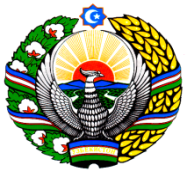 O`ZBEKISTON RESPUBLIKASI AXBOROT TEXNOLOGIYALARI VA KOMMUNIKATSIYALARINI RIVOJLANTIRISH VAZIRLIGIMUHAMMAD AL-XORAZMIY NOMIDAGI TOSHKENT AXBOROT TEXNOLOGIYALARI UNIVERSITETI URGANCH FILIALIB U Y R U G’ IMagistrlik dissertatsiya mavzulari va rahbarlarini tasdiklash to‘g‘risida70610501-Kompyuter injiniringi (Kompyuter tizimlarini loyihalash), 70610302-Axborot xavfsizligi (sohalar bo‘yicha) va 70611001-Telekommunikatsiya injiniringi (Teleradioeshittirish) mutaxassisliklari magistrantlarining magistrlik dissertatsiya mavzularini O‘zbekistan Respublikasi Vazirlar Mahkamasining 2015 yil 2 martdagi 36-sonli qarori bilan tasdiqlangan “Magistratura to‘g‘risidagi nizom” talablariga muvofik tasdiqlash maqsadida buyuraman: 70610501-Kompyuter injiniringi (Kompyuter tizimlarini loyixalash), 70610302-Axborot xavfsizligi (sohalar bo‘yicha) va 70611001–Telekommunikatsiya injiniringi (Teleradioeshittirish)  mutaxassisliklariga 2022-2023 o‘quv yilida davlat granti va to‘lov-kontrakt asosida qabul qilingan magistrantlarning magistrlik dissertatsiya mavzulari va ilmiy rahbarlari ilovaga asosan tasdiklansin.Kompyuter injiniringi fakulteti dekani (X.Raximboyev), Telekommunikatsiya texnologiyalari fakulteti dekani (E.Avazov), “Axborot texnologiyalari” kafedrasi mudiri (O.Xo‘jaev), “Axborot xavfsizligi” kafedrasi mudiri (O.Xalmuratov) va Telekommunikatsiya injiniringi kafedrasi mudiri (Sh.Ismailov)ga:magistrantlarning magistrlik dissertatsiyalari O‘zbekistan Respublikasi Vazirlar Maxkamasining 2015 yil 2 martdagi 36-sonli karori bilan tasdiklangan “Magistratura to‘g‘risidagi nizom” talablari asosida bajarilishini tashkil etish;- bir hafta muddatda dissertatsiyalarning mavzulari va ilmiy raharlar to‘g‘risidagi ma’lumotni filialining rasmiy veb saytida e’lon qilish vazifalari yuklatilsin.Ushbu buyruq ijrosi nazoratini o‘z zimmamda qoldiraman.Asos: TATU Urganch filiali Kengashining 2022 yil  24 noyabrdagi №4-sonli bayoni.Direktor v.v.b                                                    O‘.Matyokubov Urganch sh.2022 y. “___”______  ________sonliBuyruqni  tayyorladi:O‘quv-uslubiy bo‘lim boshlig‘i						X.AdinayevKelishildi:O‘quv ishlari bo‘yicha direktor o‘rinbosari						O.XalmuratovKompyuter injiniringifakulteti dekani								X.RaximbayevTelekommunikatsiya texnologiyalarifakulteti dekani								E.AvazovAxborot texnologiyalari kafedrasi mudiri								O.Xo‘jaevTelekommunikatsiya injiniringikafedrasi mudiri								Sh.IsmailovYuriskonsult								 B.Eshchanov70610501-Kompyuter injiniringi (Kompyuter tizimlarini loyixalash) mutaxassisligi magistrantlarining magistrlik dissertatsiya mavzulari va ilmiy rahbarlari ro‘yxati70611001-Telekommunikatsiya  injiniringi (Teleradioeshittirish) mutaxassisligi magistrantlarining magistrlik dissertatsiya mavzulari va ilmiy rahbarlari ro‘yxati70610302-Axborot xavfsizligi (sohalar bo‘yicha) mutaxassisligi magistrantlarining magistrlik dissertatsiya mavzulari va ilmiy rahbarlari ro‘yxatiMuhammad al-Xorazmiy nomidagi Toshkent axborot texnologiyalari universiteti Urganch filialing 2022 yil “___” dekabrdagi ___-sonli buyrug‘iga ilova№F.I.OMD mavzusiIlmiy raxbar F.I.O, ilmiy darajasi va lavozimiIlmiy maslaxatchi ATAXANOVA A’LO ALISHER QIZI            Classification of cardiovascular diseases based on echocardiogram dataKuryazov D.A. Ph.D., Axborot texnologiyalari kafedrasi dotsentiMatlatipov G‘, UrDUO'quv uslubiy boshqarma bo'limi boshligi,t.f.n, dotsent  EGAMBERGANOVA FAZILAT SHUHRATOVNA            Qishloq xo’jaligi maxsulotarini yetishtirishda suv resurslarini integrallashgan axborot boshqaruv tizimini loyihalash(tuman-fermer misolida)Yusupov F.TATU Urganch filiali “Dasturiy injiniring ” kafedrasi dosentiSharipov M, UrDU “Аxborot texnologiyalari” kafedrasi dotsenti ISMAILOVA SHAXNOZA RUSTAMOVNA            Noravshan sharoitlarda paxtani tozalash texnologik jarayonini boshqarishning intellektli algoritmlari va dasturiy vositalarini ishlab chiqishYusupov F.TATU Urganch filiali “Dasturiy injiniring ” kafedrasi dosentiSharipov M, UrDU “Аxborot texnologiyalari” kafedrasi dotsentiISMOILOVA ANAXON SHUXRAT QIZI            Aqilli texnologiyalar yordamida shaharda transport vositalari harakatini tartibga solish usullariAllamov O.T.TATU Urganch filiali “Dasturiy injiniring ” kafedrasi dosentiMatlatipov G‘, UrDUO‘quv uslubiy boshqarma bo‘limi boshlig‘i,t.f.n, dotsent RUSTAMOV ASADBEK QURAMBOY O‘G‘LI            Intellektual taxlil ma’lumotlarni tahlil qilish usullaridan foydalangan holda shaharlarda tirbandlikni aniqlash Allamov O.T.TATU Urganch filiali “Dasturiy injiniring ” kafedrasi dosentiSharipov M, UrDU “Аxborot texnologiyalari” kafedrasi dotsenti RUSTAMOVA DILNURA UMAROVNA            Shahar havosining ifloslanishini aniqlashda intellektual tahlil usulllari va algoritmlari Allamov O.T.TATU Urganch filiali “Dasturiy injiniring ” kafedrasi dosentiSharipov M, UrDU “Аxborot texnologiyalari” kafedrasi dotsentiSHAVKATOV OLIMBOY LOCHIN O‘G‘LIDeveloping AI-based speech recognition system for Uzbek languageKuryazov D.A. Ph.D., Axborot texnologiyalari kafedrasi dotsentiMatlatipov G‘, UrDUO'quv uslubiy boshqarma bo'limi boshligi,t.f.n, dotsent№F.I.OMD mavzusiIlmiy raxbar FIO, ilmiy darajasi va lavozimiIlmiy maslaxatchi RADJAPOV DILSHOD SHUXRATOVICH5G tarmog‘ida su’niy intellekt yordamida ma’lumotlarni tahlil qilish. Ismailov Sh.K.TATU Urganch filiali, “TI” kafedrasi mudiriXo‘jayev O, Axborot texnoloiyalari kafedrasi mudiri, t.f.n№F.I.OMD mavzusiIlmiy raxbar FIO, ilmiy darajasi va lavozimiIlmiy maslaxatchiSOBIROV SHAXRUXBEK RASHIDBEK O‘G‘LIAxborotni himoya qilish tizimlarida kvant mexanik ta'sirlarni qo'llash algoritmlariG‘ulomov Sh.Axborot xavfsizligi kafedrasi dotsentiRaximboyev X, Kompyuter injiniringi fakulteti dekani, t.f.nSATTAROV RASHID RUSLANOVICHKanal sathida filtrlash qoyidalarini optimallashtirish usul va vositalariG‘ulomov Sh.Axborot xavfsizligi kafedrasi dotsentiXudayberganov T. Axborot texnologiyalari kafedrasi dotsenti, t.f.n.MAVLONOVA SHODMONOY BOG‘BEK QIZIKriptografiyada elliptik  egri  chiziqlarning qo'llanilishiXalmuratov O.Axborot xavfsizligi kafedrasi mudiriXo‘jayev O, Axborot texnoloiyalari kafedrasi mudiri, t.f.nOLIMBOYEV HASAN KAXROMON O‘G‘LIAxborot ob'ektlarining potentsial buzg'unchilardan xavfsizligini baholash usullarini tadqiq qilish va ishlab chiqishXalmuratov O.Axborot xavfsizligi kafedrasi mudiriRaximboyev X, Kompyuter injiniringi fakulteti dekani, t.f.n